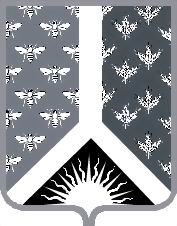 СОВЕТ НАРОДНЫХ ДЕПУТАТОВ НОВОКУЗНЕЦКОГО МУНИЦИПАЛЬНОГО РАЙОНАР Е Ш Е Н И Еот 29 сентября 2015 года № 125-МНПАО внесении изменений в решение Новокузнецкого районного Совета народных депутатов от 10.11.2008 № 7-МНПА «О комиссии по делам несовершеннолетних и защите их прав при администрации Новокузнецкого муниципального района»Принято Советом народных депутатовНовокузнецкого муниципального района29 сентября 2015 года1. Внести в решение Новокузнецкого районного Совета народных депутатов  от 10.11.2008 № 7-МНПА «О комиссии по делам несовершеннолетних и защите их прав при администрации Новокузнецкого муниципального района» изменения, изложив приложение № 2 к нему в редакции согласно приложению к настоящему Решению.2. Со дня вступления в силу настоящего Решения признать утратившим силу решение Новокузнецкого районного Совета народных депутатов от 29.12.2014 № 88-МНПА «О внесении изменений в решение Новокузнецкого районного Совета народных депутатов от 10.11.2008 № 7-МНПА «О комиссии по делам несовершеннолетних и защите их прав при администрации Новокузнецкого района».3. Настоящее Решение вступает в силу со дня, следующего за днем его официального опубликования.Председатель Совета народных депутатов Новокузнецкого муниципального района                                                                            Е. В. ЗеленскаяГлава Новокузнецкого муниципального района                                                                            Е. А. МанузинПриложение к решению Совета народных депутатов Новокузнецкого муниципального района от 29 сентября 2015 года № 125-МНПА«О внесении изменений в решение Новокузнецкого районного Совета народных депутатов от 10.11.2008 № 7-МНПА «О комиссии по делам несовершеннолетних и защите их прав при администрации Новокузнецкого муниципального района»«Приложение № 2к решению Совета народных депутатов Новокузнецкого муниципального районаот 10 ноября 2008 года № 7-МНПА«О комиссии по делам несовершеннолетних и защите их прав при администрации Новокузнецкого района»С О С Т А Вкомиссии по делам несовершеннолетних и защите их прав при администрации Новокузнецкого муниципального районаПредседатель комиссии:Голдобина Т. М.-заместитель Главы Новокузнецкого района по социальным вопросамЗаместитель председателя комиссии:Колокольцова Т. Н.-начальник управления образования администрации Новокузнецкого муниципального районаОтветственный секретарь комиссии:Сайбель Е. Н.-главный специалист по делам несовершеннолетних администрации Новокузнецкого муниципального районаЧлены комиссии:Южакова И. В.-социальный педагог Государственной Организации Образования «Кузбасский Региональный Центр Психолого-Педагогической, Медицинской и Социальной Помощи «Здоровье и Развитие Личности» отделение Новокузнецкого муниципального района (по согласованию);Галыгина Е. В.-начальник управления молодежной политики и спорта  администрации Новокузнецкого муниципального района;Музофарова Т. И.-директор МКУ КЦСОН МО «Новокузнецкий муниципальный район» (по согласованию);Смородина С. А.-начальник отдела проблем семьи, женщин и детей комитета по социальной политике администрации Новокузнецкого муниципального района;Сивцова Н. Н.-районный педиатр МБУ Центральная районная больница Новокузнецкого района (по согласованию);Безрядина О. С.-инспектор филиала по Новокузнецкому району ФКУ УИИ ГУ ФСИН России по Кемеровской области (по согласованию);Карпинская Г. В. -ведущий специалист отдела содействия занятости населения ГУ «Центр занятости населения г. Новокузнецка» (по согласованию);Катаева Г. Н.-начальник отдела опеки и попечительства управления образования администрации Новокузнецкого муниципального района;Королёва Ж. Г.-заместитель начальника ОУУП и ПДН отдела МВД России по Новокузнецкому району (по согласованию);Шишкарева М. М.главный специалист отдела инспектирования управления образования администрации Новокузнецкого муниципального района;Корнев А. Н.-главный специалист комитета по культуре и делам молодёжи администрации Новокузнецкого муниципального района; Чепур Э. Г.	-руководитель следственного отдела  по Новокузнецкому району следственного управления Следственного комитета РФ по Кемеровской области (по согласованию);Каракачан Л. А.-директор МКУ «Социально-реабилитационный центр для несовершеннолетних «Виктория» муниципального образования «Новокузнецкий муниципальный район» (по согласованию);Колегова Т. Н.- заместитель главы Центрального сельского поселения (по согласованию);Юргина О. В.- заместитель главы Кузедеевского сельского поселения (по согласованию);Коняев П. Е.- заместитель главы Загорского сельского поселения (по согласованию);Янченко В. Б.- главный специалист администрации Терсинского сельского поселения (по согласованию);Костина Л. В.- главный специалист администрации Сосновского сельского поселения (по согласованию);Цветкова О. В.- главный специалист администрации Красулинского сельского поселения (по согласованию).»